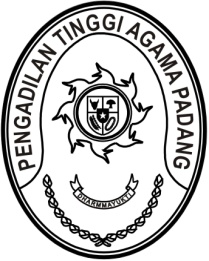 Nomor     	:	W3-A/         /KP.04.1/11/2022	 November 2021Lampiran	:	3 (tiga) berkasPerihal	:	Penyampaian Usul Kenaikan Pangkat		Periode April 2022Yth. Ketua Pengadilan Agamase Sumatera BaratAssalamu’alaikum, Wr. Wb.	Dalam rangka peningkatan layanan kepegawaian pada Pengadilan Tinggi Agama Padang terkait penyampaian usulan kenaikan pangkat, dengan ini kami sampaikan hal sebagai berikut:Segera menyampaikan dafar nama hakim dan aparatur yang telah memenuhi syarat untuk diberikan kenaikan pangkat periode April 2022 melalui email kepegawaian1@pta-padang.go.id, (diharapkan telah kami terima selambatnya hari Senin tanggal 22 November 2021, pukul 12.00 WIB)Melengkapi data dan e-dokumen hakim dan aparatur yang akan diusulkan kenaikan pangkat pada aplikasi SIKEP dan Aplikasi Backup SIKEP (ABS) sebagaimana petunjuk dimaksud pada lampiran 1;Penyampaian berkas usul kenaikan pangkat periode April 2022 disampaikan melalui aplikasi SIKEP dan/atau SIUPIK sebagaimana petunjuk dimaksud pada lampiran 2.Khusus usul kenaikan pangkat dengan peningkatan pendidikan dan kenaikan pangkat penyesuaian ijazah, selain disampaikan melalui aplikasi sebagaimana tersebut pada angka 3, berkas foto kopi ijazah dan transkrip nilai yang telah disahkan oleh pejabat yang berwenang juga dikirimkan kepada kami sebanyak 3 (tiga) rangkap.Batas akhir usulan kenaikan pangkat:Usulan melalui aplikasi SIUPIK pada tanggal 3 Desember 2021;Usulan melalui aplikasi SIKEP menunggu pemberitahuan lebih lanjut dari Biro Kepegawaian Mahkamah Agung RI.	Demikian disampaikan, atas perhatiannya diucapkan terima kasih.WassalamKetua,Zein AhsanLampiran 1 Surat Ketua PengadilanTinggi Agama PadangNomor	: W3-A/        /KP.04.1/1/2021Tanggal	:     November 2021PETUNJUK TEKNIS KELENGKAPAN E-DOKUMEN KENAIKAN PANGKATDI LINGKUNGAN PENGADILAN TINGGI AGAMA PADANGBerkas persyaratan utama kenaikan pangkat, meliputi:SK Kenaikan Pangkat terakhirSK Penyesuaian Masa Kerja (bila ada);SK Jabatan terakhir;Surat Pernyataan Pelantikan (SPP) jabatan terakhir;SK CPNS dan PNS bagi Hakim Peradilan Agama yang pertama kali naik pangkat;SKP, Capaian SKP dan Penilaian Prestasi Kerja Tahun 2020 dan Tahun 2021;lzin Pencantuman Gelar Pendidikan dari Badan Kepegawaian Negara (bila ada).diunggah ke dalam masing-masing menu yang telah disediakan pada SIKEP dan ABSBerkas persyaratan tambahan jika diusulkan kenaikan pangkat dengan peningkatan pendidikan atau kenaikan pangkat penyesuaian ijazah meliputi:ljazah dan Transkrip Nilai;Akreditasi Program Studi (Minimal Akreditasi B);Dokumen pendukung:SK Pemberian lzin Belajar, jika mulai kuliah setelah menjadi CPNS/Cakim/PNS;atauSK Pemberian lzin Belajar dan Surat Keterangan Kronologis Pendidikan, jika mulai kuliah sebelum menjadi CPNS/Cakim/PNS dan lulus setelah menjadi CPNS/Cakim/PNS; atauSurat Keterangan Kuliah yang ditandatangani Ketua Pengadilan, jika mulai kuliah dan lulus sebelum menjadi CPNS/Cakim/PNS;dijadikan dalam satu berkas dan diunggah ke dalam menu "Dokumen ljazah" di Aplikasi SIKEP dan "Dokumen Pendidikan Formal" di aplikasi ABSBerkas usul kelengkapan kenaikan pangkat tersebut diatas, harus segera dilengkapi selambatnya tanggal 3 Desember 2021.Ketua,Zein AhsanLampiran 2 Surat Ketua PengadilanTinggi Agama PadangNomor	: W3-A/         /KP.04.1/11/2021Tanggal	:       November 2021MEKANISME PENYAMPAIAN USUL KENAIKAN PANGKATHAKIM DAN APARATUR DI LIGNKUNGAN PENGADILAN TINGGI AGAMA PADANGKetua,Zein AhsanNoJabatanJenis Kenaikan PangkatBerkas usul disampaikan menggunakan aplikasi*)Kode1KetuaKenaikan Pangkat Reguler dan PilihanSIUPIKNKO_BPA2Wakil KetuaKenaikan Pangkat Reguler dan PilihanSIUPIKNKO_BPA3HakimKenaikan Pangkat Reguler (IV/b keatas)SIUPIKNKO_BPA3HakimKenaikan Pangkat Reguler (IV/a kebawah)SIKEP dan SIUPIKKPO_BUA4PaniteraKenaikan Pangkat Reguler dan PilihanSIUPIKNKO_BPA5Panitera MudaKenaikan Pangkat Reguler dan PilihanSIUPIKNKO_BPA6Panitera PenggantiKenaikan Pangkat RegulerSIKEP dan SIUPIKKPO_BUA7Juru SitaKenaikan Pangkat RegulerSIKEP dan SIUPIKKPO_BUA8Juru Sita PenggantiKenaikan Pangkat RegulerSIKEP dan SIUPIKKPO_BUA9Sekretaris/Kepala SubbagianKenaikan Pangkat (IV/a keatas)SIKEP dan SIUPIKNKO_BUA9Sekretaris/Kepala SubbagianKenaikan Pangkat (III/d kebawah)SIUPIKNKO_PTA10PelaksanaKenaikan Pangkat RegulerSIKEP dan SIUPIKKPO_BUA11Semua JabatanKenaikan Pangkat Penyesuaian Ijazah (PI)SIUPIKNKO_KPI